Отчет о результатах самообследованияСП «Детский сад №2» ГБОУ СОШ №2 «ОЦ» им Г.А. Смолякова с. Большая Черниговказа 2014-2015 учебный год.I. Общая характеристика образовательного учреждения.В 1975году был открыт Детский сад №2.01.01.2012г детский сад  был присоединен к ГБОУ СОШ №2  «ОЦ» с. Большая Черниговка и стал структурным подразделением  «Детский сад №2» государственного бюджетного общеобразовательного учреждения Самарской области средняя общеобразовательная школа № 2 «Образовательный центр» с. Большая Черниговка муниципального района Большечерниговский Самарской области, реализующем общеобразовательные программы дошкольного образования (далее СП « Детский сад №2»).                                Юридический адрес : 446290, Самарская область,  Большечерниговский район, с.Большая Черниговка, ул. Полевая, 96.Фактический адрес : 446290     Россия, Самарская область, Большечерниговский район, село Большая Черниговка, Микрорайон д. 7      Режим работы  СП «Детский сад №2»  10,5 часов -  с 7.30 до 18.00 часов  с пятидневной рабочей неделей., в праздничные дни- согласно законодательству РФ.Контактный телефон: Телефон: 8-846-72-2-26-19, Адрес электронной почты:  detsad22010@rambler.ru , Сайт:bch-dedsad.ucoz.ru.Площадь земельного участка составляет- 4761 м2,  застроенная- – 1078 кв. м.  На территории детского сада расположено 6 прогулочных изолированных площадок, оснащенных верандами, песочницами для игр детей, имеется оборудование для лазания. На участках разбиты цветники.Проектная мощность СП «Детский сад №2» рассчитана на 135 воспитанников. В настоящее время в СП «Детский сад №2» посещает 142 детей. Учреждение осуществляет свою деятельность в соответствии с Законом Российской Федерации «Об образовании», а так же следующими нормативно-правовыми и локальными документамиЗаконом РФ «Об образовании» от 01.09.2013 №273-ФЗСанитарно-эпидемиологическими правилами и нормативами СанПин 2.4.1.3049-13Типовым положением о дошкольном образовательном учреждении;Уставом , а так же следующими нормативно-правовыми и локальными документами;Федеральным законом «Об основных гарантиях прав ребёнка Российской Федерации»;Конвенцией ООН о правах ребёнка и иными локальными актами регламентирующими работу ДОУ.В  СП « Детский сад №2»  функционируют 6 групп::Общая  численность воспитанников за 3года составила: Обучение и воспитание детей  проводится на русском языке.II. Структура управления образовательным учреждением.1. Нормативно-правовое обеспечение управления СП «Детский сад №2»Управление СП «Детский сад №2» осуществляется в соответствии с Законом Российской Федерации «Об образовании», а так же следующими локальными документами:Договором между СП «Детский сад №2»  и родителями.Трудовыми договорами между администрацией и работниками.Коллективным договором между администрацией и профсоюзным комитетом.Локальные актыШтатное расписание.Документы по делопроизводству СП «Детский сад №2»Приказы Должностные инструкции, определяющие обязанности работников СП «Детский сад №2»Правила внутреннего трудового распорядка СП «Детский сад №2Инструкции по организации охраны жизни и здоровья детей в СП «Детский сад №2»Положение о Родительском Комитете.Положение о Педагогическом совете.Положение о родительском собрании.Положение о творческой группе.Положение об оплате труда работников СП «Детский сад №2»Годовой план,  план непосредственной образовательной деятельности, Перспективные планы работы воспитателей и специалистов.В течение учебного года продолжалась работа по созданию и обогащению нормативно- информационного обеспечения управления. Используются унифицированные формы оформления приказов. Управление осуществляется на аналитическом уровне. 2. Формы и структура   управления Структурно - функциональная модель управления СП «Детский сад №2»Управление СП «Детский сад №2» осуществляется в соответствии с законом РФ «Об образовании» на основе принципов единоначалия и самоуправления. Руководство деятельностью СП «Детский сад №2» осуществляется заведующим СП «Детский сад №2», который назначается на должность и освобождается от должности Учредителем. Заведующий осуществляет непосредственное руководство детским садом  и несет ответственность за деятельность СП «Детский сад №2»Формами самоуправления   являются:- Педагогический Совет -Общее собрание трудового коллектива- Родительский комитет - Попечительский советТаким образом, в СП «Детский сад №2» реализуется возможность участия в управлении    всех участников образовательного процесса.  Заведующий СП «Детский сад №2» занимает место координатора стратегических направлений.   В СП «Детский сад №2» функционирует Первичная профсоюзная организация.  III. Условия осуществления образовательного процессаФактическое количество сотрудников - 34 человека. Обслуживающим персоналом СП «Детский сад №2» обеспечен   полностью. В  СП «Детский сад №2» сложился стабильный, творческий педагогический коллектив. Педагогический процесс в СП «Детский сад №2»  обеспечивают специалисты: учитель-логопед, музыкальный руководитель, инструктор по физической культуре.Уровень квалификации педагогических работников:Высшую квалификационную категорию имеют-6 педагоговПервую квалификационную категорию имеют-3 педагогов2 квалификационную категорию имеют-2 педагога1 молодой специалист  Основные задачи Цель СП «Детский сад №2»: Обеспечивать  всестороннее (физическое, социально-личностное, познавательно-речевое, художественно-эстетическое) развитие детей через наиболее близкие и наиболее естественные для ребенка - дошкольника виды деятельности - игру, чтение (восприятие) художественной литературы, общение, продуктивную, музыкально-художественную, познавательно-исследовательскую деятельности, труд.Основными задачами образовательного процесса в СП «Детский сад №2» являются:Охрана жизни и укрепление физического и психического здоровья детей;Обеспечение познавательно-речевого, социально-личностного, художественно-эстетического и физического развития детей;Осуществление квалифицированной коррекции недостатков в речевом развитии детей;Создание условий для профессионально-творческого роста педагогов в дошкольном образовательном учреждении и проявления социальной активности педагогов.За последние 5 лет  педагоги повысили свой педагогический уровень по различным направлениям в соответствии с планом курсовой переподготовки. Увеличилось количество педагогических работников с высшим образованиемКроме вышеизложенных форм повышения квалификации педагоги СП «Детский сад №2» имели возможность повышать свою квалификацию на проводимых МО города и  в СП «Детский сад №2»методических мероприятиях:  семинарах, практикумах, педагогических советах, консультациях, открытых занятиях, конкурсах профессионального мастерства и т.д.Успешной реализации намеченных планов работы способствуют разнообразные методические формы работы с кадрами: - педсоветы, - теоретические и практические семинары, - деловые игры, - дискуссии, - выставки, - круглые столы, - смотры-конкурсы, - творческие отчетыНакопленный материал собирается и формируется в творческие папки.За профессиональные достижения многие педагоги учреждения имеют различные награды:Почетная грамота Главы Большечерниговского района Самарской области -3Грамота Южного управления министерства образования и науки Самарской области 2Грамота  Министерства образования и науки Самарской области-4Грамота Министерства образования и науки  РФ - 4Работа с кадрами в 2014 - 2015 учебном году была направлена на повышение профессионализма, творческого потенциала педагогической культуры педагогов, оказание методической помощи педагогамМатериально-техническое обеспечение СП «Детский сад №2»     В дошкольном учреждении создана материально-техническая база для жизнеобеспечения и развития детей, ведется систематически работа по созданию предметно-развивающей среды. Здание  СП «Детский сад №2» светлое, имеется центральное отопление, вода, канализация, сантехническое оборудование в удовлетворительном состоянии. В детском саду имеются:групповые помещения - 6кабинет заведующего - 1методический кабинет - 1кабинет учителя - логопеда – 1музыкальный зал-1физкультурный зал - 1пищеблок - 1прачечная - 1медицинский кабинет -1Одним  из важнейших условий организации  эффективного воспитательно-образовательного процесса в СП «Детский сад №2» является организация предметно-развивающей среды в соответствии с современными требованиями.  «Развивающая среда» рассматривается  педагогами СП «Детский сад №2» как  комплекс психолого-педагогических условий,  способствующих  развитию интеллектуальных, специальных, творческих способностей  детей в  специально организованном пространстве.В нашем СП «Детский сад №2» использованы  варианты построения развивающей средыЗонирование пространства осуществляется мобильными средствами – расстановкой мебели и оборудования. Использование помещений спальни и раздевалки. Один из основных факторов, определяющих возможность реализации принципа активности – создание игровой среды, обеспечивающей ребёнку возможность двигаться. Динамичность реализуется с помощью раздвижных перегородок, ширм. Элемент стабильности – «домашняя зона» с мягкой мебелью,  столиком и т. д. Достраивание определённых деталей интерьера детьми Включение в интерьер крупных игрушек-символов Места, где размещаются репродукции картин, фотографии детей. Принцип открытости обществу – это функциональная интеграция  СП «Детский сад №2» другими учреждениями социально-культурного назначения: детскими театрами, музыкальными и артистическими коллективами, которые выступают непосредственно в СП «Детский сад №2».         Все кабинеты эстетически оформлены. При создании предметно-развивающей среды воспитатели учитывают возрастные, индивидуальные особенности детей своей группы. Оборудованы групповые комнаты, включающие игровую, познавательную, обеденную зоны. Группы постепенно пополняются современным игровым оборудованием,  современными информационными  стендами. Предметная среда всех помещений оптимально насыщена, выдержана мера «необходимого и достаточного» для каждого вида деятельности, представляет собой «поисковое поле» для ребенка, стимулирующее процесс его развития и саморазвития, социализации и коррекции. В СП «Детский сад №2» не только уютно, красиво, удобно и комфортно детям, созданная развивающая среда открывает нашим воспитанникам весь спектр возможностей, направляет усилия детей на эффективное использование отдельных ее элементов.  В настоящее время в СП «Детский сад №2»произошла частично модернизация материально-технической базы СП «Детский сад №2».  СП «Детский сад №2» оснащен 1 персональными компьютером, 2 сканер-принтера, 2факса,2 мультимедийными  проекторами, 2 музыкальных центра. Организованная в СП «Детский сад №2» предметно-развивающая среда инициирует познавательную и творческую активность детей,  предоставляет ребенку свободу выбора форм активности, обеспечивает содержание разных форм детской деятельности , безопасности и комфорта, соответствует интересам, потребностям и возможностям каждого ребенка, обеспечивает гармоничное отношение ребенка с окружающим миром. В этом учебном году пополнен фонд игрушек  для воспитанников в группах . В течение учебного года в методическом кабинете организовывались постоянно действующие выставки новинок методической литературы, тематические и по запросам педагогов,  постоянно оформлялись стенды информации.  Для обеспечения педагогического процесса была приобретена методическая и познавательная литература, игры и пособия, осуществлена подписка на периодические издания. На территории  СП «Детский сад №2» обновлены клумбы , цветники, посажены деревья. Таким образом,  можно сказать о том, что предметно-пространственная среда  способствует всестороннему развитию дошкольников.Воспитательно-образовательный процесс Образовательный процесс в  СП «Детский сад №2» осуществляется в соответствии  с годовым планом,   с планом непосредственной образовательной деятельности, с годовым календарным учебным графиком на 2014-2015 учебный год , расписанием непосредственной образовательной деятельности, которая составлена согласно требованиям нормативных документов Министерства Образования и Науки к организации дошкольного образования и воспитания, санитарно-эпидиологических правил и нормативов, с учетом недельной нагрузки, ориентирован на реализацию ФГОССвою деятельность СП «Детский сад №2» строит на основе  основной общеобразовательной программы  - образовательной программы  дошкольного образования образовательной организации СП «Детский сад №2», разработанной в соответствии с Федеральными государственными требованиями к структуре. Программа состоит из двух частей: обязательной части и части, формируемой участниками образовательного процесса.    Годовой план составляется в соответствии со спецификой дошкольного образования с учетом профессионального уровня педагогического коллектива.  Взаимодействие с родителями воспитанниковОсновной целью установления взаимоотношений СП «Детский сад №2» и семьями воспитанников является создание единого пространства семья - детский сад, в котором всем участникам педагогического процесса будет комфортно, интересно, безопасно, полезно и эмоционально благополучно. В основе совместной деятельности семьи и СП «Детский сад №2» лежат следующие принципы:-родители и педагоги являются партнерами в воспитании и  обучении детей-единое понимание педагогами и родителями целей и задач воспитания и обучения детей-помощь ребенку, уважение и доверие ему как со стороны педагогов, так и со стороны родителей-знание педагогами и родителями воспитательных возможностей коллектива и семьи, максимальное использование  воспитательного потенциала в совместной работе с детьми-постоянный анализ процесса взаимодействие семьи и СП «Детский сад №2», его промежуточных и конечных результатов    Взаимодействие с родителями коллектив строит на принципе сотрудничества. При этом решаются приоритетные задачи:повышение педагогической культуры родителей;приобщение родителей к участию в жизни СП «Детский сад №2»;изучение семьи и установление контактов с ее членами для согласования воспитательных воздействий на ребенка.  Для решения этих задач используются различные формы работы:групповые родительские собрания, консультации;проведение совместных мероприятий для детей и родителей;беседы;анкетирование;конкурсы;фестивали;выпуск газеты «Все обо всем»;наглядная информация;показ НОД  для родителей;выставки совместных работ;посещение открытых мероприятий и участие в них;заключение договоров с родителями вновь поступивших детейРаботает консультативная служба специалистов: учителя –логопеда.IV. Результаты  образовательной деятельностиИтоговым результатом усвоения Программы дошкольного образования является сформированность интегративных качеств ребенка. Но каждое качество, являя собой совокупность признаков, свойств, позволяет на протяжении всего периода освоения программы (от 3 до 7 лет) формировать его отдельные составляющие – промежуточные результаты.    Система мониторинга достижения детьми планируемых результатов освоения Программы обеспечивает комплексный подход к оценке итоговых и промежуточных результатов освоения Программы, позволяет осуществлять оценку динамики достижений детей с описанием объекта, форм, периодичности и содержания мониторинга.   Определение уровня овладения необходимыми навыками и умениями по образовательным областям на конец  2014-2015учебного год.Диаграмма 1.Уровни овладения необходимыми навыками и умениями по СП «Детский сад № 2»  наконец  2014-2015 г.Таблица 2.Диагностические показатели по направлениям развития»  на конец  2014-20145учебного года.Диаграмма 2.Показатели общей успешного освоения содержания образовательной Программы по направлениям развития.Выводы:Общий показатель успешности составляет 69,2%, что соответствует о профессионально качественной организации воспитательно-образовательного процесса в условиях реализации ФГОС ДО.Анализ показателей успешного освоения Программы по направлениям детского развития  в соответствии с ФГОС ДО показывает:- наиболее высокие показатели характерны для физического развития  - 73%, что на 18% больше, чем на начало учебного года (48%) и для социально-личностного развития – 73%, что на 19% больше, чем на начало учебного года;- прочные результаты характерны для познавательно-речевого развития (68%), что на 25% больше, чем в начале учебного года;- показатели по художественно-эстетическому направлению – 66%, что на 30% больше, чем на начало года. Значительное увеличение показателей связано с систематизацией методического материала СП «Детский сад № 2» в форме авторских программ педагогов образовательной организации по художественно-эстетическому циклу.     5.   Результаты деятельности СП «Детский сад № 2»соответствуют требованиям ФГОС и обеспечивают воспитанникам            ДОО достижение равных стартовых возможностей при поступлении в школу в одном случае, и, возможность           всестороннего развития в период нахождения в ДОО в другом. 2.2.Результаты логопедического обследования.В 2013 – 2014 учебном году в соответствии с должностными обязанностями учителя-логопеда  16 сентября по 15 мая  проводились логопедические занятия с воспитанниками подготовительной группы. В период с 15 мая по 31 мая было проведено контрольное логопедическое обследование воспитанников, зачисленных на коррекционно-развивающие занятия(13 человек). Качественные показатели представлены в таблице 3Диаграмма 3.Количественные показатели коррекционно-развивающей работы.Количественный анализ полученных данных позволяет сделать следующие выводы:Коррекционно-развивающее обучение проводится систематически с учётом структуры дефекта и индивидуальных возможностей каждого воспитанника, что позволило достичь оптимальных результатов – 92% выпущены с логопедических занятий. При этом значительная часть детей (77%) имеют норму речевого развития, а треть детей (15%) – выпущены со значительным улучшением. Дальнейшая коррекционная работа  с этими детьми не является возможной вследствие того, что воспитанники покидают дошкольную образовательную организацию в силу достижения ими соответствующего возраста.8% воспитанников (1 ч.)оставлены для продолжения коррекционно-развивающего обучения, что объясняется наличием сложного речевого расстройства  и, кроме того, отмечается относительно низкая заинтересованность родителей в процессе формирования  адекватных речевых навыков.Мониторинг параметров,  составляющих  готовность к школьному обучению.Диагностическая процедура  проводилась фронтально с использованием индивидуального инструментария. В мониторинге приняли участие 25 воспитанника-выпускника. Из них  10мальчиков, 15 девочек. Педагогическая диагностика готовности к школьному обучению заключалась  в проверке сформированности предпосылок к овладению грамотой и математикой. При этом выяснялось не умение  читать, писать, считать, т.е. не те предметные знания и умения, обучение которым предусмотрено в 1 классе. Предлагаемые для определения готовности детей к школе задания максимально учитывают особенности и возможности 6-летних воспитанников, обеспечивают адекватное понимание воспитанниками  их содержания, опираются на имеющийся у них реальный опыт, не зависят от уровня навыков чтения и письма. В ходе педагогической диагностики выяснялось:-  состояние пространственного восприятия;- состояние зрительного восприятия;- состояние моторики и зрительно-моторных координаций.- умение проводить классификацию и выделять признаки, по которым она произведена.- наличие интуитивных дочисловых представлений;- овладение представлениями, лежащими в основе счета; самим счетом (в пределах 6), представлениями об операциях сложения и вычитания;-умение сравнивать два множества по числу элементов;- развитие фонематического слуха и восприятия;-  сформированность предпосылок   к   успешному овладению звуковым анализом и синтезом.Диаграмма 4.Показатели сформированности необходимых навыков у воспитанников СП «Детский сад № 2» к школьному обучению.Количественные данные свидетельствуют об абсолютной готовности воспитанников к школьному обучению. Средний показатель составляющих компонентов педагогической готовности к школе согласно ФГОС ДО составляет 94%.Наибольшая сформированность (96%) прослеживается в умении выбирать и выполнять операции сложения и вычитания. Низкий результат во всех пробах показывает один воспитанник, что обусловлено наличием особой образовательной потребности, в основе  которой лежит ЗПР церебро-органического генеза.  Отслеживание уровней развития детей осуществляется на основе педагогической диагностики.    Формы проведения диагностики: - диагностические занятия (по каждому разделу программы); - диагностические срезы; - наблюдения, итоговые занятия;- взаимопросмотры;По всем параметрам ведется педагогический мониторинг, проводится коррекционная работа.V. Медицинский блок    Медицинский блок  включает в себя  медицинский  и оснащен необходимым медицинским инструментарием, набором медикаментов. Ответственным за медицинское обслуживание ведется учет и анализ общей заболеваемости воспитанников, анализ простудных заболеваний. СП «Детский  сад№2» курирует  детская поликлиникаВ  СП «Детский сад №2» осуществляются следующие   мероприятия, направленные на сохранение и укрепление здоровьямониторинг здоровья воспитанников;повышение качества питания;контроль    за   продолжительностью НОД;соблюдение  рекомендаций врача;консультации психолога, логопеда,;профилактика детского травматизма;процедуры по укреплению здоровья: профилактические прививки;производственный контроль за санитарно - гигиеническим состоянием помещений;ежеквартальное проведение дней здоровья.витаминизация третьего блюда.Средняя посещаемость детей за три  года по СП «Детский сад №2»  составила:Для успешной реализации  оздоровительных задач в работе с детьми, в  СП «Детский сад №2» установлены такие формы организации:-       утренняя  гимнастика;-       физкультурные занятия в зале и на спортивной площадке;-       физкультминутки;-       гимнастика после сна;-       полоскание полости рта;-       спортивные игры, праздники, развлечения, дни здоровья;-       хождение босиком (летом);-       индивидуальная работа с детьми.Решению оздоровительных задач способствуют следующие  формы организации детей:-         двигательная разминка между занятиями;-         двигательно-оздоровительные физкультурные минутки;-        Прогулки;-         Подвижные игры на свежем воздухе;-         корригирующая гимнастика-         гимнастика пробуждения после дневного сна-         самостоятельная двигательная деятельность детей.   VI. Организация питания, обеспечение безопасности.  В нашем СП дети получают достаточно разнообразное питание (3-х разовое). Меню составляется на основании соблюдения утвержденных наборов продуктов  на 10 дней, что позволяет более точно распределить продукты с учетом их калорийности и химического состава. На основании уже примерного десятидневного меню составляется рабочее ежедневное меню.   Зимой и весной при отсутствии свежих овощей и фруктов III блюдо(компот) витаминизируется аскорбиновой кислотой (50 мг. на 1 ребенка).  Даётся детям чай с лимоном, с шиповником, как профилактика  гиповитаминозов (замена аскорбиновой кислоты). Учитываются индивидуальные особенности детей в детском саду (в том числе непереносимость ими отдельных продуктов и блюд).Принципы организации питания:соответствие энергетической ценности рациона энергозатратам ребёнка;сбалансированность в рационе всех пищевых  веществ;максимальное разнообразие продуктов и блюд;правильная технологическая и кулинарная обработка продуктов, сохранность пищевой ценности;оптимальный режим питания;соблюдение гигиенических требований к питанию.В  СП «Детский сад №2» ежедневно осуществляется контроль за организацией питания;  ведется систематическая работа с поставщиками продуктов питания, осуществляется контроль за качеством поставляемой продукции, срокам хранения и реализации продуктов питания, за исправностью технологического, сантехнического оборудования   пищеблока, наличием необходимого инвентаря, посуды и т.п.С целью обеспечения безопасности жизни и деятельности детей в СП «Детский сад №2» приняты следующие меры:имеется тревожная кнопка, которая выведена на пульт круглосуточной охраны  имеется система автоматической пожарной сигнализацией ( АПС);проводится  регулярный инструктаж сотрудников и   воспитанников по повышению антитеррористической безопасности СП «Детский сад №2» и правилам поведения в случае возникновения различных ЧС; проведена текущая корректировка Паспорта безопасности учреждения в соответствии с требованиями нормативных документов; регулярно осуществляется   проверка помещений здания на отсутствие взрывчатых веществ перед началом занятий 1 сентября и перед каждым проведением массовых мероприятий на территории СП «Детский сад №2»;в течение года проводились  беседы, конкурсы рисунков,  досуги, просмотр театрализованных представлений по соблюдению  правил безопасности на дорогах;разработана поэтажная схема эвакуации сотрудников и  воспитанников СП «Детский сад №2»в случае ЧС; в течение года  регулярно проводилась учебная эвакуация детей и сотрудников;  в помещениях установлено  необходимое количество огнетушителей, в соответствии с нормами; проводятся  регулярные проверки пожарных кранов  и первичных средств пожаротушения; ежемесячно проводилось обслуживание АПС. VII. Социальная активность и партнерство СП «Детский сад №2»С целью повышения качества образовательных услуг, уровня реализации Основной общеобразовательной программы СП «Детский сад №2»  в течение учебного года коллектив СП «Детский сад №2» поддерживал прочные отношения с социальными учреждениями :1.Центром детского творчества.2.Детской библиотекой3.Центром « Семья» 4.Центром психолого-медико-социального сопровождения. 5.Музыкальной школой. 6.Газетой «Степной  Маяк» 7.ГБОУ  СОШ №2 «ОЦ».с.Большая Черниговка 8.Большечерниговской  ЦРБ    Согласно заключенным договорам  о совместной  деятельности в СП «Детский сад №2»   были     проведены  все запланированные  мероприятия .СП «Детский сад №2»  является базовым окружным учреждением по реализации компетентностно – ориентированного подхода в образовании.   Финансово-хозяйственная деятельность учреждения осуществлялась  с планом финансово-хозяйственной деятельностиVIII. Показатели деятельности СП «Детский сад № 2» Результаты анализа  показателей деятельности.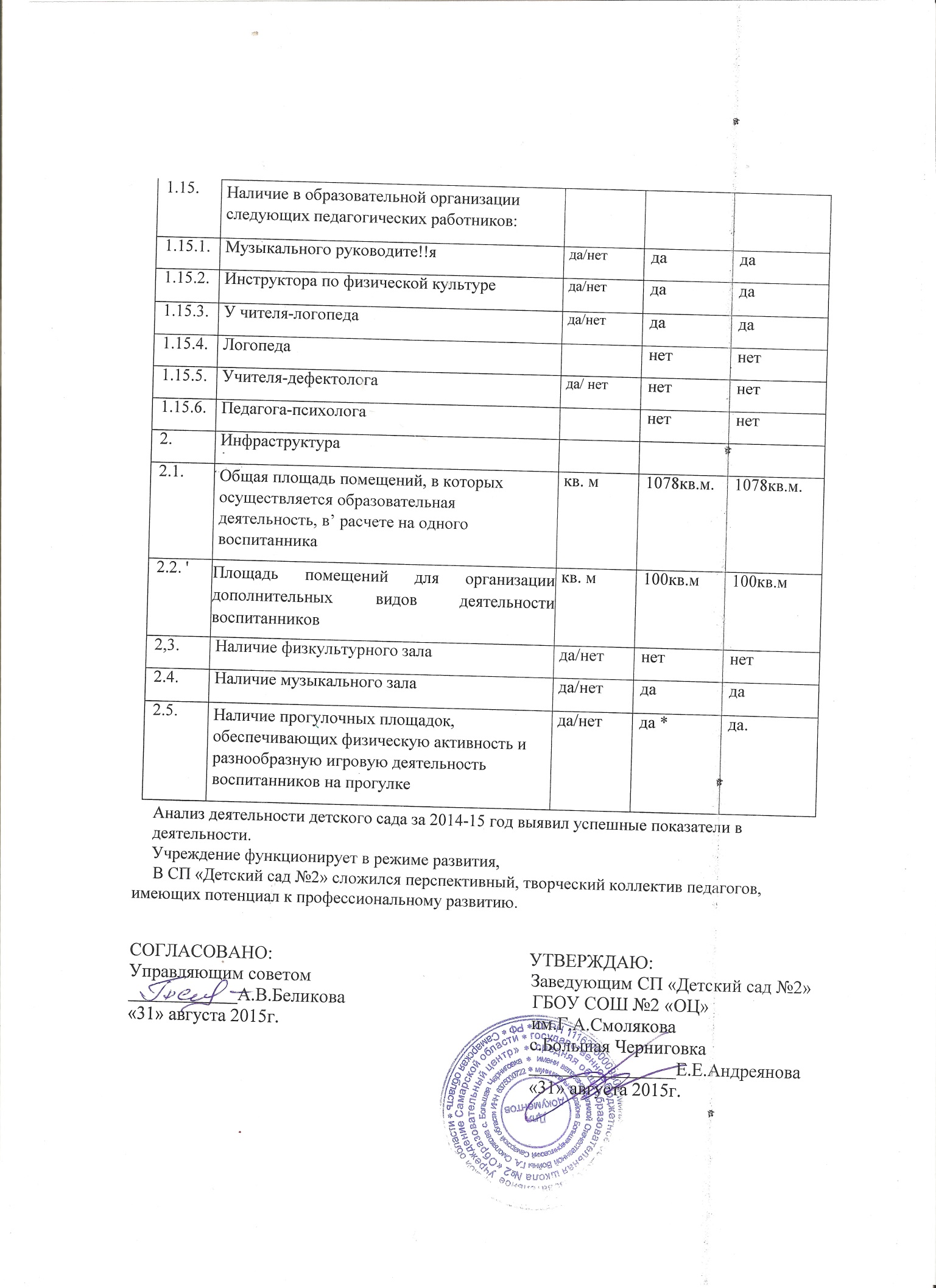 Группы2012-2013г.2013-2014г2014-2015гЯсельная группа –от 1года до 3 лет 222Младшая группа –   от 3 до 4 лет111Средняя группа –   от 4 до 5 лет111 Старшая группа –  от 5 до 6 лет111 Подготовительная группа – от 6 до 7 лет 111итого666группы2012-2013г.2013-2014г2014-2015гЯсельная группа –от 1года до 3 лет 303636Дошкольные с3лет  до 7лет88100101итого118136137НаправленияВысокийСоответствует возрастуОтдельные компоненты не развитыБольшинство компонентов не развитыФизическое развитие21%52%24%3%Социально-личностное развитие18%55%225Познавательно-речевое развитие15%53%25%7%Художественно-эстетическое развитие15%51%21%14%Параметры201220132014Среднегодовая численность детей.Количество дней, проведенных одним        ребенкомЧисло дней пропущенных одним ребенком               по болезни.11816512 13016911135170 12П/пПоказателиЕдиница измеренияЗначение (за отчетный период)Значение (за период, предшествующий отчетному)1.Образовательная деятельность2014-2015у.г.2013-2014у.г.1.1.Общая численность воспитанников, осваивающих образовательную программу дошкольного образования, в том числе:человек1371361.1.1.В режиме полного дня (8 - 12 часов)человек1371361.1.2.В режиме кратковременного пребывания (3 - 5 часов)человек001.1.3.В семейной дошкольной группечеловек001.1.4.В форме семейного образования с психолого-педагогическим сопровождением на базе дошкольной образовательной организациичеловек001.2.Общая численность воспитанников в возрасте до 3 летчеловек36361.3.Общая численность воспитанников в возрасте от 3 до 8 летчеловек1011001.4.Численность/удельный вес численности воспитанников в общей численности воспитанников, получающих услуги присмотра и ухода:человек/%1.4.1.В режиме полного дня (8 - 12 часов)человек/%137/100%136/100%1.4.2.В режиме продленного дня (12 - 14 часов)человек/%001.4.3.В режиме круглосуточного пребываниячеловек/%001.5.Численность/удельный вес численности воспитанников с ограниченными возможностями здоровья в общей численности воспитанников, получающих услуги:человек/%001.5.1.По коррекции недостатков в физическом и (или) психическом развитиичеловек/%001.5.2.По освоению образовательной программы дошкольного образованиячеловек/%001.5.3.По присмотру и уходучеловек/%001.6.Средний показатель пропущенных дней при посещении дошкольной образовательной организации по болезни на одного воспитанникадень12111.7.Общая численность педагогических работников, в том числе:человек12121.7.1.Численность/удельный вес численности педагогических работников, имеющих высшее образованиечеловек/%4\33%4\33%1.7.2.Численность/удельный вес численности педагогических работников, имеющих высшее образование педагогической направленности (профиля)человек/%4\33%4\33%1.7.3.Численность/удельный вес численности педагогических работников, имеющих среднее профессиональное образованиечеловек/%8\67%8\67%1.7.4.Численность/удельный вес численности педагогических работников, имеющих среднее профессиональное образование педагогической направленности (профиля)человек/%8\67%8\67%1.8.Численность/удельный вес численности педагогических работников, которым по результатам аттестации присвоена квалификационная категория, в общей численности педагогических работников, в том числе:человек/%10\83%10\83%1.8.1.Высшаячеловек/%6\50%6\50%1.8.2.Перваячеловек/%3\25%3\25%1.9.Численность/удельный вес численности педагогических работников в общей численности педагогических работников, педагогический стаж работы которых составляет:человек/%1.9.1.До 5 летчеловек/%2\17%2\17%1.9.2.Свыше 30 летчеловек/%5\42%5\42%1.10.Численность/удельный вес численности педагогических работников в общей численности педагогических работников в возрасте до 30 летчеловек/%1\8%1\8%1.11.Численность/удельный вес численности педагогических работников в общей численности педагогических работников в возрасте от 55 летчеловек/%3\25%3\25%1.12.Численность/удельный вес численности педагогических и административно-хозяйственных работников, прошедших за последние 5 лет повышение квалификации/профессиональную переподготовку по профилю педагогической деятельности или иной осуществляемой в образовательной организации деятельности, в общей численности педагогических и административно-хозяйственных работниковчеловек/%10\83%10\83%1.13.Численность/удельный вес численности педагогических и административно-хозяйственных работников, прошедших повышение квалификации по применению в образовательном процессе федеральных государственных образовательных стандартов в общей численности педагогических и административно-хозяйственных работниковчеловек/%4\33%4\33%1.14.Соотношение «педагогический работник/воспитанник» в дошкольной образовательной организациичеловек/человек1\111\11